TO OUT STOCKHOLDERSFINANCIAL SUMMARYFINANCIAL STATEMENTSNOTES TO FINANCIAL STATEMENTSINDEPENDENT AUDITOR’S REPORTANNUAL REPORT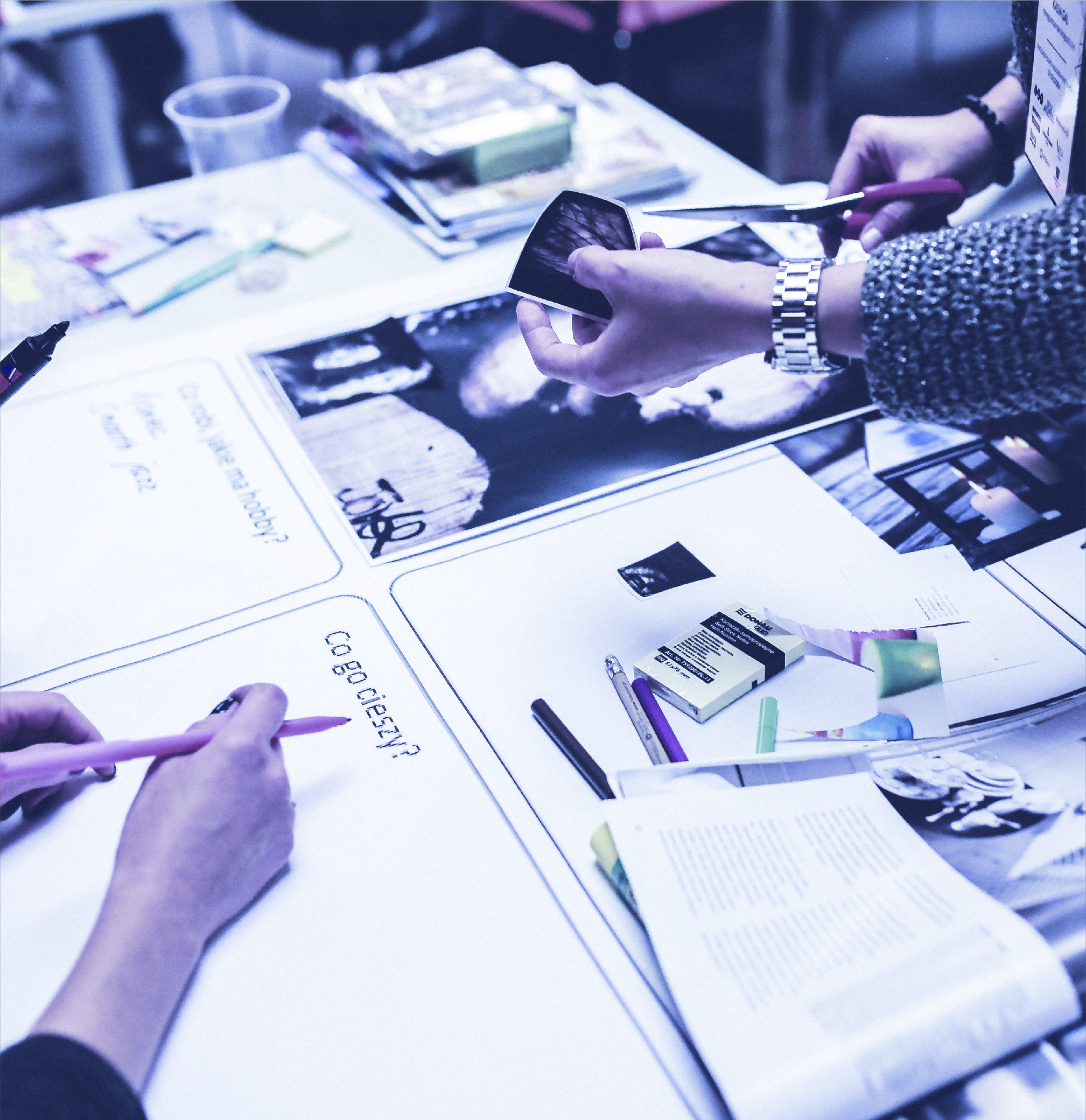 2018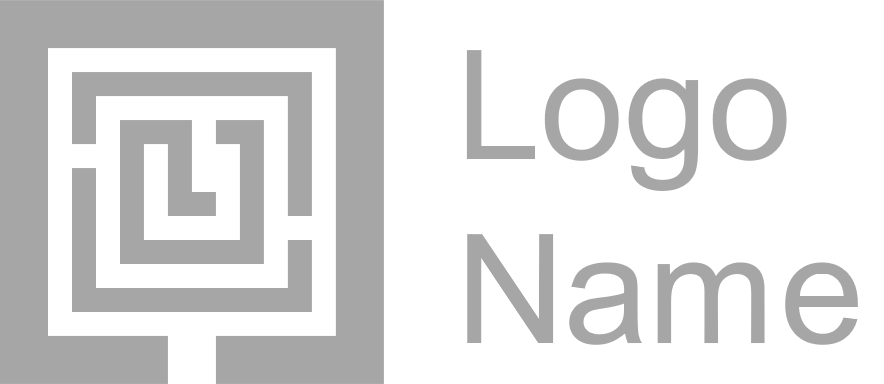 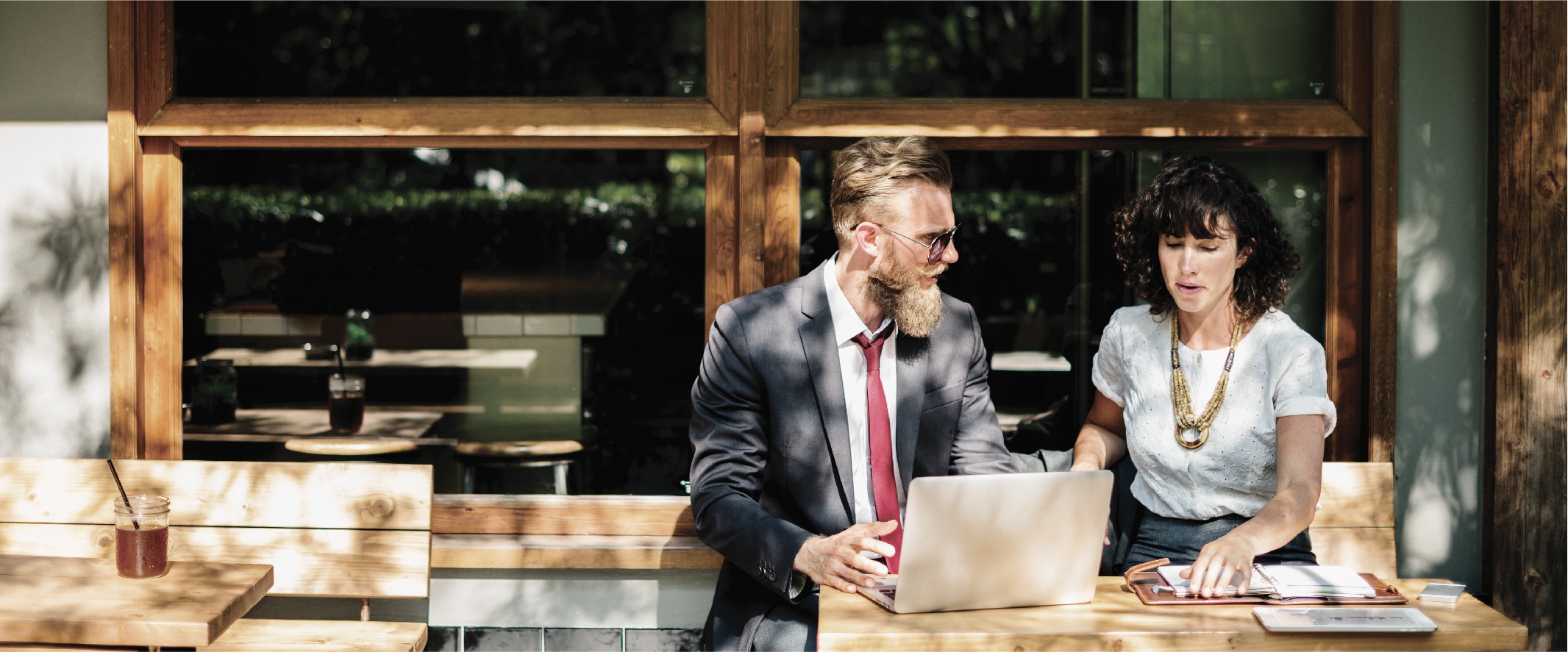 DESCRIPTIONREVENUEEXPENSESEARNINGS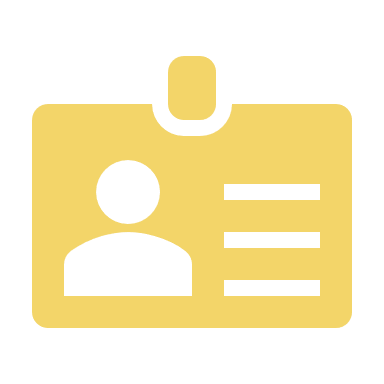 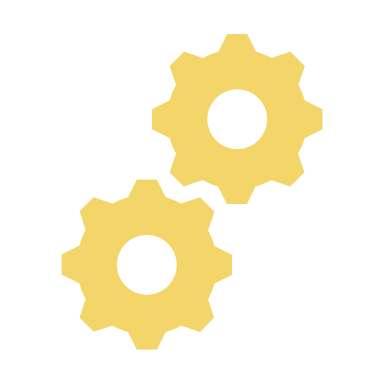 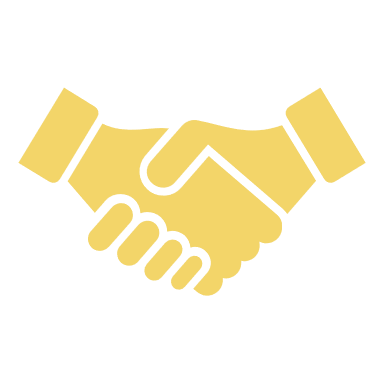 “Strong Caption Goes Here. Write Something in This Caption Holder.”